Supplementary results forResolving heterogeneity in depression using individualized structural covariance network analysisFigure S1. The number of differential edges in IDSCN shared by N subjects. As we could see, differential edges were shared by limited number of patients.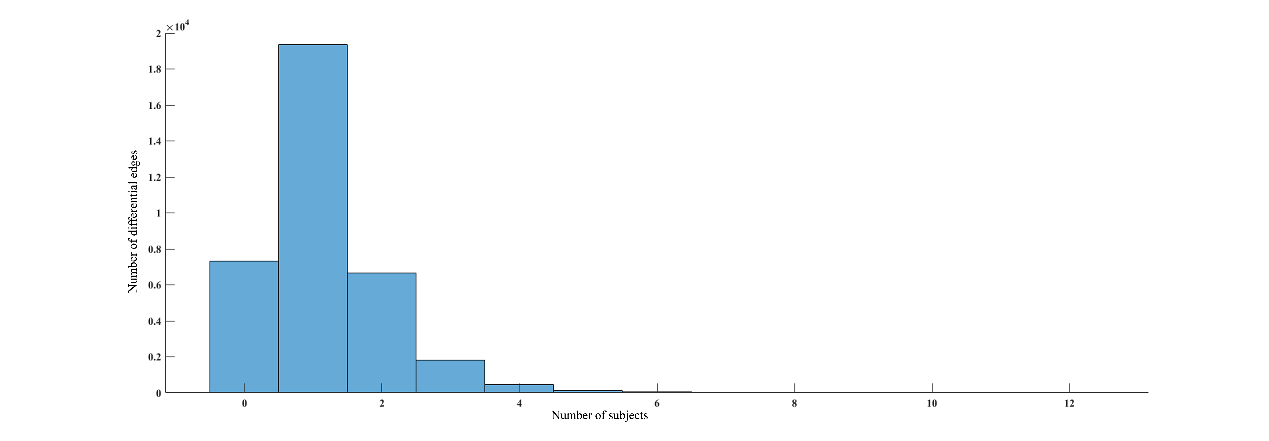 Figure S2. The silhouette values of cluster results according to the top N (N = 80, 100 or 120) differential edges. Patients with depression were consistently were clustered into 2 subtypes.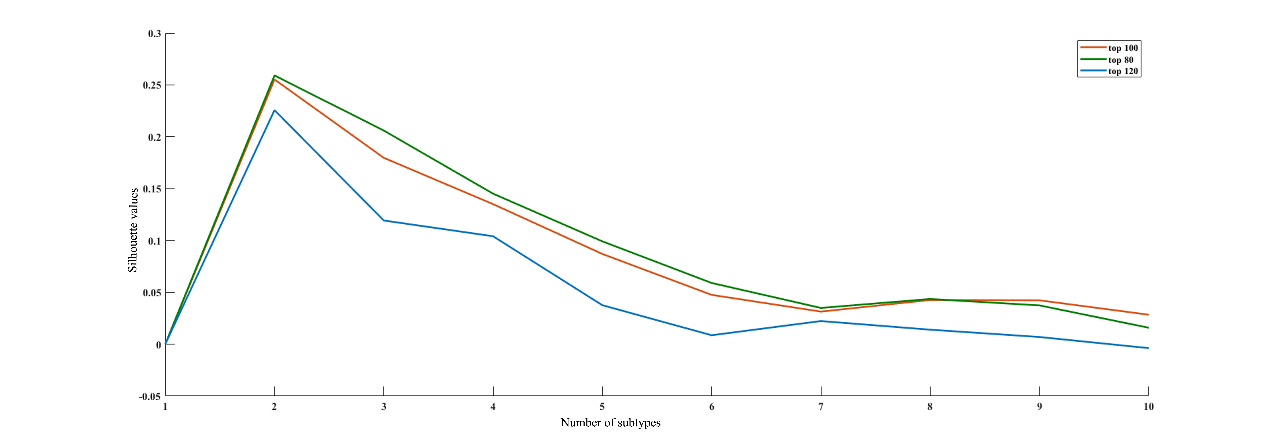 Figure S3. Distribution of differential structural covariance edges in each subtype compared with HCs. The number represented the t values of two sample t test. If the difference was significant (p <0.05, FWE corrected), it was marked with ‘*’.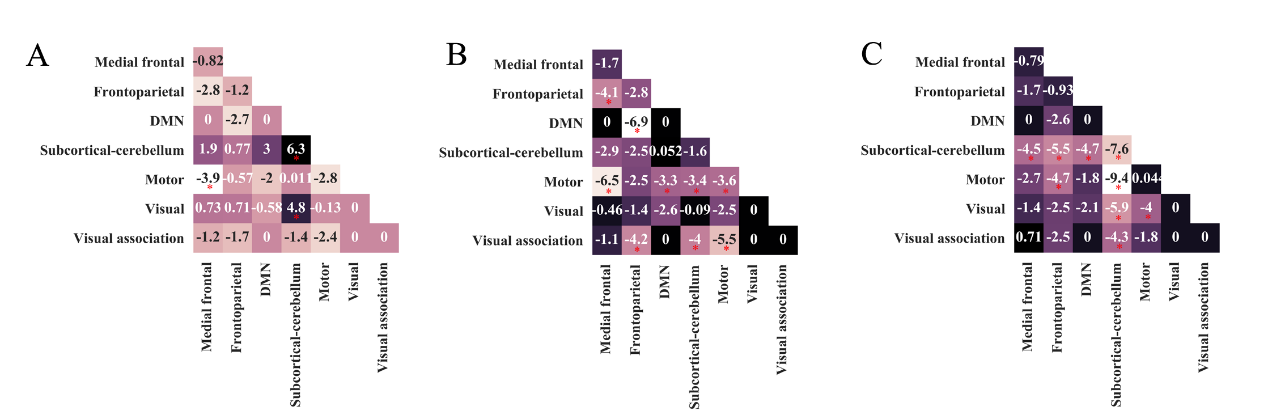 Table S1. Results of functional annotation for differential edges in subtype 2.Functional terms of NeurosynthPermutation pMonetary reward0.017Motivation0.029Reward anticipation0.024Sustained attention0.044Nociceptive0.044Rhythm0.014Speech0.049Speech production0.013Verbal working0.047